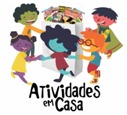 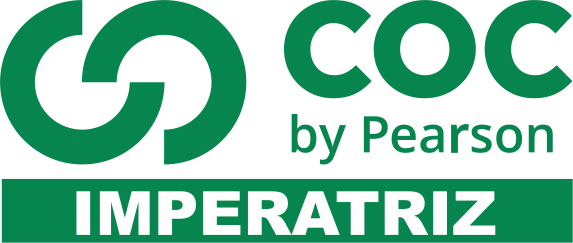 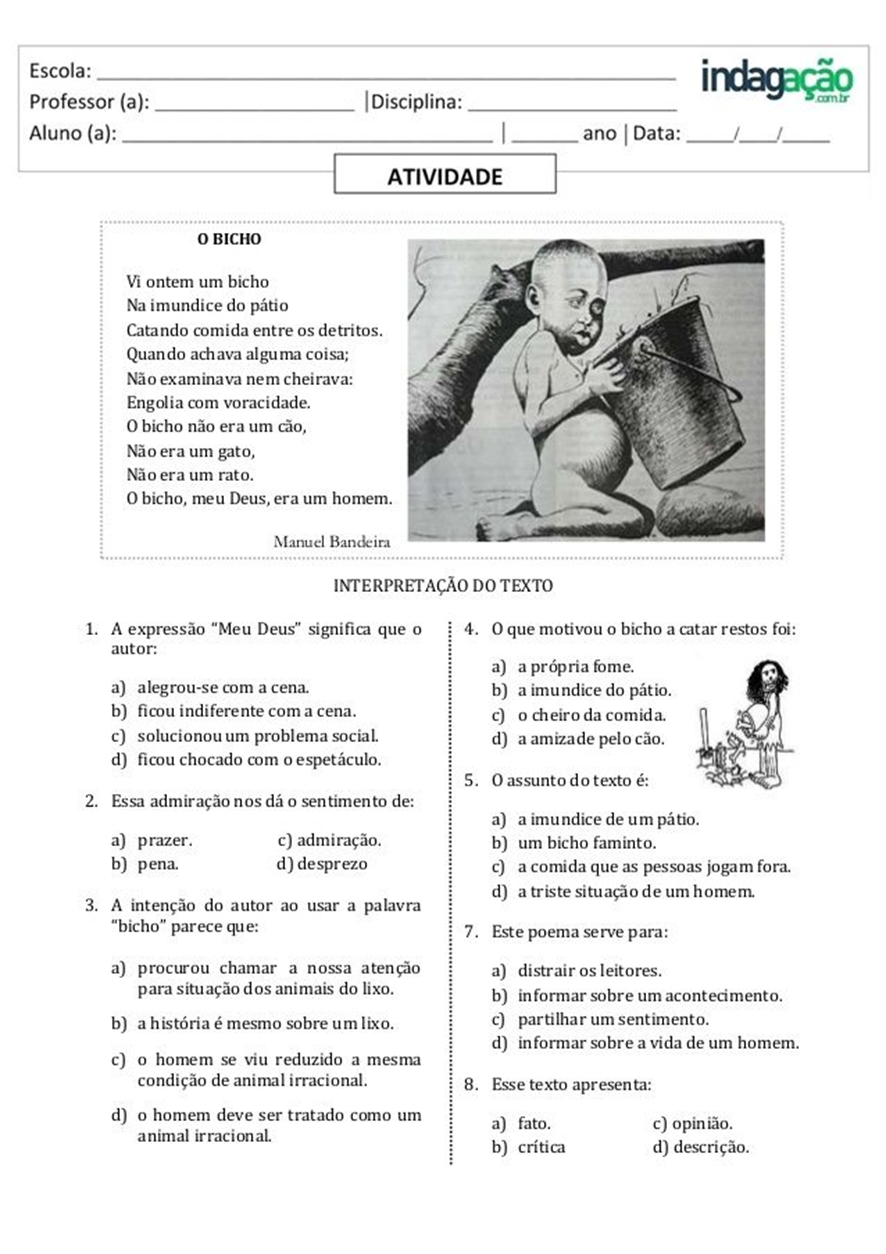 Leia o poema.O BICHOVi ontem um bicho Na imundice do pátioCatando comida entre os detritos.Quando achava alguma coisa;Não examinava nem cheirava;Engolia com voracidade.O bicho não era um cão,Não era um gato, O bicho, meu Deus, era um homem.Manuel Bandeira1° O texto é uma poesia. Ela tem ___________________ estrofes e ________________versos.2° Quem é o autor do poema? __________________________________________________3° Esse poema é de 1947, mesmo sendo de muito tempo atrás ainda continua relatando um fato atual. O que isso quer dizer?_____________________________________________________________________________________________________________________________________________________________________________________________________________________________________________3° A expressão, “Meu Deus” significa que o autor:Alegrou-se com a cena.Ficou indiferente com a cena.Solucionou um problema Ficou chocado com o espetáculo.4° Em sua opinião qual a intenção do autor ao usar a palavra “bicho”? Justifique sua resposta.______________________________________________________________________________________________________________________________________________________________5° O que motivou o bicho a catar resto de comida no lixo?_______________________________________________________________________________6° O assunto no texto é:A imundice de um pátio.                      c) A comida que as pessoas jogam fora.A triste situação de um homem.           d) Um bicho faminto.7° Este poema serve para:Distrair os leitores.Informar sobre um acontecimento.Partilhar um sentimento.Informar sore a vida de um homem.